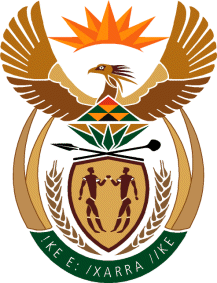 MINISTERHUMAN SETTLEMENTS, WATER AND SANITATIONNATIONAL ASSEMBLYQUESTION FOR WRITTEN REPLYQUESTION NO.: 285DATE OF PUBLICATION: 19 FEBRUARY 2021Ms E L Powell (DA) to ask the Minister of Human Settlements, Water and Sanitation:Whether she will furnish Ms E L Powell with the (a) specifications of the Travel With Flair tender, (b) date on which the tender was awarded, (c) total value of the tender, (d) total costs spent against the tender from commencement of the contract to date, (e) notice of any deviations processed in order to procure personal protective equipment from Travel with Flair, (f) legislative prescripts upon which the deviation relied, (g) notice of approval of the deviation and (h) contract value of the deviation; if not, why not; if so, what are the relevant details in each case?				                      NW288EREPLY:(a)	The tender specification of Travel With Flair (TWF) is attached as Annexure A.(b)	The tender was awarded to Travel with Flair on 16 October 2017. (c) & (d) From the commencement date of the tender until to date the department paid R401 113 751.00. This is a total amount spent inclusive of local accommodation provided, international accommodation provided, local air transport, international air transport, local land transport, community events management, conferences, seminars, departmental functions, information sessions, training sessions, departmental management meetings (away from department’s offices and usually with other spheres of government), travel agency service fees, travel agency back office processing fees and travel agency conference and events management fees. (e) to (h) There were no deviations processed. The personal protective equipment paid for were part of the costs of community events the company coordinated or managed on behalf of the department. This was to ensure that the events comply with requirements of the guidelines issued by the Department of Health and SAPS as well as the disaster management regulations on Covid-19 issued by the Minister of Cooperative Governance and Traditional Affairs, 